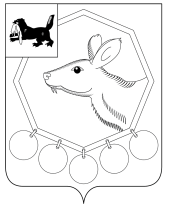 8.04.2020 №72п/20РОССИЙСКАЯ ФЕДЕРАЦИЯИРКУТСКАЯ ОБЛАСТЬМУНИЦИПАЛЬНОЕ ОБРАЗОВАНИЕ «БАЯНДАЕВСКИЙ РАЙОН»МЭРПОСТАНОВЛЕНИЕО ВНЕСЕНИИ ИЗМЕНЕНИЙ В ПОСТАНОВЛЕНИЕ МЭРА ОТ 20.03.2020 №58п/20«О ВВЕДЕНИИ РЕЖИМА ФУНКЦИОНИРОВАНИЯ ПОВЫШЕННОЙ ГОТОВНОСТИ НА ТЕРРИТОРИИ БАЯНДАЕВСКОГО РАЙОНА»В соответствии с Указом Президента Российской Федерации от 2 апреля 2020 года № 239 "О мерах по обеспечению санитарно-эпидемиологического благополучия населения на территории Российской Федерации в связи с распространением новой коронавирусной инфекции (COVID-19)", со статьей 20.6.1., частью 64 статьи 283 Кодекса Российской Федерации об административных правонарушениях, указом губернатора Иркутской области от 4 апреля 2020 года № 78-уг "О внесении изменений в Указ Губернатора Иркутской области от 18 марта 2020 года № 59-уг", руководствуясь Указом губернатора Иркутской области от 6 апреля 2020 года № 84-уг "О внесении изменений в Указ Губернатора Иркутской области от 18 марта 2020 года № 59-уг", статьей 33,48 Устава МО «Баяндаевский район». ПОСТАНОВЛЯЮ:1. Внести в постановление мэра МО «Баяндаевский район» от 20.03.2020 № 58 п/20 "О введении режима функционирования повышенной готовности на территории Баяндаевского района " следующие изменения:1) Постановляющую часть изложить в следующей редакции:«Ввести на территории Баяндаевского района с 20.00 часов 18 марта 2020 года режим функционирования повышенной готовности на территории Баяндаевского района».2. Приостановить (ограничить) на период с 5 апреля 2020 года по 12 апреля 2020 года деятельность организаций независимо от организационно-правовой формы и формы собственности, а также индивидуальных предпринимателей, находящихся на отдельных территориях, в соответствии с приложением к указу Губернатора Иркутской области от 4 апреля 2020 года № 78-уг, за исключением организации, указанных в пунктах 4, 5 Указа Президента Российской Федерации от 2 апреля 2020 года «О мерах по обеспечению санитарно-эпидемиологического благополучия населения на территории Российской Федерации в связи с распространением новой коронавирусной инфекции (COVID-19)».3. Установить Порядок передвижения на территории Баяндаевского района лиц и транспортных средств, за исключением транспортных средств, осуществляющих межрегиональные перевозки (далее - порядок передвижения) (прилагается).4. Ввести на территории Баяндаевского района с 5 апреля 2020 года по 12 апреля 2020 года режим самоизоляции граждан в соответствии с порядком передвижения.5. Определить ответственным за осуществление мероприятий по предупреждению чрезвычайных ситуаций на период функционирования повышенной готовности на территориальной подсистемы  Баяндаевского района единой государственной системы предупреждения и ликвидации чрезвычайных ситуаций первого заместителя мэра муниципального образования «Баяндаевский район» А.А. Борхонова.6. Территориальным органам федеральных органов исполнительной власти, органам местного самоуправления расположенным на территории Баяндаевского района, юридическим лицам и индивидуальным предпринимателям, общественным объединениям, осуществляющим деятельность на территории Баяндаевского района, обеспечить соблюдение Методических рекомендаций, утвержденных указом Губернатора Иркутской области от 18 марта 2020 года №59-уг .7. Рекомендовать гражданам Российской Федерации, проживающим и (или) временно находящимся на территории Баяндаевского района:1) приостановить поездки в регионы Российской Федерации, где зарегистрированы случаи заболевания коронавирусной инфекции, вызванной 2019-nCoV (далее - коронавирусная инфекция), в соответствии с информацией на сайте Федеральной службы по надзору в сфере защиты прав потребителей и благополучия человека в информационно-телекоммуникационной сети "Интернет" (https://rospotrebnadzor.ru);2) при появлении признаков инфекционного заболевания (повышенная температура тела, кашель и др.) незамедлительно вызывать врача на дом;3) прибывшим из стран, где зарегистрированы случаи заболевания коронавирусной инфекцией, обеспечить самоизоляцию на дому на срок 14 дней со дня возвращения в Российскую Федерацию (не посещать работу; учебу, исключить посещение общественных мест), за исключением граждан, направленных для изоляции в обсерватор на основании постановления Главного государственного санитарного врача по Иркутской области.8. Муниципальному учреждению Управлению образования муниципального образования «Баяндаевский район», муниципальному казенному учреждению  Отделу культуры администрации муниципального образования  «Баяндаевский район», отделу спорту и молодежной политике администрации муниципального образования «Баяндаевский район» обеспечить:1) Перенос запланированных подведомственными организациями к проведению на территории Баяндаевского района, культурно-просветительных, зрелищно-развлекательных, спортивных и других массовых мероприятий на срок до ликвидации угрозы распространения коронавирусной инфекции;2) Ограничение числа участников мероприятий, подлежащих проведению подведомственными организациями на территории Баяндаевского района в соответствии с законодательством (не более 50 человек);3)Ограничение выезда организованных групп обучающихся и воспитанников подведомственных организаций за пределы Иркутской области, а также принятие мер по отмене запланированных посещений на территории Иркутской области организованными группами обучающихся и воспитанников организации, осуществляющих   деятельность в соответствующих сферах за пределами Иркутской области.9. Рекомендовать работодателям, осуществляющим деятельность на территории Баяндаевского района:1) отменить направление своих работников в служебные командировки на территории иностранных государств и в регионы Российской Федерации, где зарегистрированы случаи заболевания коронавирусной инфекцией, а также воздержаться от проведения мероприятий с участием иностранных граждан, а также от принятия участия в таких мероприятиях;2) осуществлять мероприятия, направленные на выявление работников с признаками инфекционного заболевания (повышенная температура тела, кашель и др.), в случае выявления таких лиц обеспечить им в соответствии с законодательством возможность изоляции и незамедлительно направлять соответствующую информацию в Управление Федеральной службы по надзору в сфере защиты прав потребителей и благополучия человека по Иркутской области;3) при поступлении запроса от Управления Федеральной службы по надзору в сфере защиты прав потребителей и благополучия человека по Иркутской области незамедлительно представлять информацию о всех контактах работника, заболевшего коронавирусной инфекцией, в связи с исполнением им трудовых функций;4) при поступлении информации от Управления Федеральной службы по надзору в сфере защиты прав потребителей и благополучия человека по Иркутской области о случае заболевания работника коронавирусной инфекцией организовать проведение дезинфекции помещений, где находился указанный заболевший работник, а также лица, бывшие с ним в контакте;5) применять дистанционные способы проведения массовых мероприятий с использованием сетей связи общего пользования;6) обязать сотрудников, посещавших территории, где зарегистрированы случаи заболевания коронавирусной инфекцией, информировать о месте и датах пребывания руководителя по прибытию;7) не допускать на рабочее место и (или) территорию организации работников из числа граждан, указанных в подпунктах 2-3 пункта 7 настоящего указа, а также работников, в отношении которых приняты постановления санитарных врачей об изоляции;8) перевести граждан, обязанных соблюдать режим самоизоляции, с их согласия на дистанционный режим работы или предоставить им ежегодный оплачиваемый отпуск.10. Рекомендовать юридическим лицам и  индивидуальным предпринимателям, осуществляющим деятельность в местах массового скопления людей (в том числе торговых объектах, культурно-просветительных, зрелищно-развлекательных, спортивных и иных массовых мероприятий) и по перевозке транспортным средством, рекомендовать ежедневно проводить мероприятия   по дезинфекции помещений и транспорта, а также обеззараживание воздуха.11. Муниципальным дошкольным образовательным организациям, общеобразовательным организациям и организациям дополнительного образования:1) Осуществлять мероприятия по выявлению сотрудников и обучающихся с признаками инфекционного заболевания (повышенная температура тела, кашель и др.), в случае выявления таких лиц обеспечить им в соответствии с законодательством возможность изоляции и незамедлительно направлять соответствующую информацию в Управление Федеральной по надзору в сфере защиты прав потребителей и благополучия человека по Иркутской области;2) Обеспечить ежедневную дезинфекцию помещении указанных организаций;3) По мере необходимости организовать перевод обучающихся на дистанционные формы  обучения.12. Рекомендовать органам местного самоуправления, расположенным на территории Баяндаевского района оказывать содействие и обеспечить условия для выполнения медицинскими организациями их функций по медицинской помощи и обеспечению санитарно-противоэпидемических мероприятий.13. Дополнить пункт 10 подпунктом 2 и 3 следующего содержания:1)"Уполномочить на составление протоколов об административных правонарушениях, предусмотренных статьей 20.6.1. Кодекса Российской Федерации об административных правонарушениях, должностных лиц исполнительных органов местного самоуправаления Баяндаевского района.Руководителям исполнительных органов местного самоуправления Баяндаевского района, чьи должностные лица уполномочены на составление протоколов, указанных в абзаце первом настоящего пункта, обеспечить осуществление мероприятий по выявлению лиц, не выполняющих правила поведения при введении режима повышенной готовности на территории Баяндаевского района, установленные настоящим указом.Рекомендовать начальнику ОП №1 (дислокация с. Баяндай) МО МВД России «Эхирит-Булагатский» Буинову А.Л. обеспечить взаимодействие с должностными лицами исполнительных органов местного самоуправления Баяндаевского района, уполномоченными составлять протоколы об административных правонарушениях, предусмотренных статьей 20.6.1.  Кодекса Российской Федерации об административных правонарушениях, при осуществлении мероприятий по выявлению лиц, не выполняющих правила поведения при введении режима повышенной готовности на территории Баяндаевского района, установленных настоящим указом";2) Должностные лица исполнительных органов местного самоуправления Баяндаевского района, уполномоченных составлять протоколы об административных правонарушениях, предусмотренных статьей 20.6.1. Кодекса Российской Федерации об административных правонарушениях Иркутской области.14. Пункт  13 настоящего указа действуют до 31 декабря 2020 года.15. Настоящее постановление подлежит официальному опубликованию на сайте администрации МО «Баяндаевский район».16.Постановление вступает в силу с момента подписания.Мэр МО «Баяндаевский район»А.П. ТабинаевПриложение 1ПОРЯДОК ПЕРЕДВИЖЕНИЯ НА ТЕРРИТОРИИ БАЯНДАЕВСКОГО РАЙОНА ЛИЦ И ТРАНСПОРТНЫХ СРЕДСТВ, ЗА ИСКЛЮЧЕНИЕМ ТРАНСПОРТНЫХ СРЕДСТВ, ОСУЩЕСТВЛЯЮЩИХ МЕЖРЕГИОНАЛЬНЫЕ ПЕРЕВОЗКИ1. Настоящий Порядок определяет общие правила передвижения на территории Баяндаевского района лиц и транспортных средств.2. Граждане, находящиеся на территории Баяндаевского района, в период с 5 по 12 апреля 2020 года вправе передвигаться по территории Баяндаевского района в следующих случаях:1) следования к месту (от места) работы, которая не приостановлена с федеральными и областными правовыми актами;2) следования к ближайшему месту приобретения продуктов, лекарств и товаров первой необходимости, выноса отходов до ближайшего места накопления отходов;3) выгула домашних животных на расстоянии, не превышающем 100 метров от места проживания (пребывания);4) обращения за экстренной (неотложной) медицинской помощью и случаев иной прямой угрозы жизнью и здоровью и иных экстренных случаев;5) следования к месту осуществления деятельности, не приостановленной в соответствии с федеральными и областными правовыми актами.3. Граждане, находящиеся на территории Баяндаевского района, в период с 5 по 12 апреля 2020 года обязаны:1) соблюдать дистанцию до других граждан не менее 1,5 метра (социальное дистанцирование), в том числе в общественных местах и общественном транспорте, за исключением случаев оказания услуг по перевозке пассажиров и багажа легковым такси;2) иметь при себе документ, удостоверяющий личность, в случае нахождения вне места проживания (пребывания).4. В период действия режима самоизоляции нахождение лиц, не достигших возраста 18 лет, вне места проживания (пребывания) должно осуществляться в сопровождении совершеннолетних граждан.5. Граждане, вынужденные прервать режим самоизоляции, обязаны представить правоохранительным органам документ, удостоверяющий личность, в случае осуществления проверки.6. Работникам, которые в период действия режима самоизоляции продолжают деятельность, которая не приостановлена в соответствии с федеральными и областными правовыми актами, работодателем оформляется справка по рекомендуемой форме согласно приложению 2 к настоящему Порядку.7. Перевозка грузов в пределах Иркутской области, а также отправление грузов из Иркутской области осуществляется при наличии справки, выдаваемой отправителем груза по рекомендуемой форме согласно приложению 3 к настоящему Порядку, за исключением транспортных средств, осуществляющихмежрегиональные перевозки.8. Работники органов государственной власти, государственных органов и органов местного самоуправления, включая правоохранительные органы и надзорные органы в сфере соблюдения санитарно-эпидемиологического благополучия населения, в период действия режима самоизоляции предъявляют служебное удостоверение либо документ, выданный работодателем, свидетельствующий о привлечении их к работе, а также документ, удостоверяющий личность. Использование этих документов допускается только для выполнения служебных обязанностей и не дает права нарушать режим самоизоляции вне рабочего времени.9. За нарушение режима самоизоляции и других требований, введенных в связи с коронавирусной инфекцией (COVID-2019), к находящимся на территории Иркутской области гражданам применяются меры ответственности в соответствий с законодательством.Приложение 2 к Порядку передвижения на территорииИркутской области лиц и транспортных средств С П РА В К АРаботодателя(рекомендуемая форма)Дата выдачи «____» ___________20__года                          № __________________Настоящая справка выдана______________________________________________,                                                               (ФИО, дата рождения)паспорт______________________________________________________________,                                       (серия, номер, дата выдачи паспорта)Адрес регистрации по месту жительства (пребывания):__________________________________________________________Адрес фактического проживания: ______________________________________________________________________,о том, что он (она) работает в ____________________________________________________________ (наименовании организации, индивидуального предпринимателя, ИНН, ОГРН)и осуществляет деятельность____________________________________________,                           (деятельности, которая не приостановлена в соответствии с федеральными и областными правовыми актами) Место осуществления деятельности:______________________________________(адрес места фактического нахождения рабочего места или территории осуществления разъездной деятельности)Достоверность настоящих сведений может быть проверена по номеру телефона!: Руководитель              ________________ ___________________ (иное уполномоченное лицо)     (подпись)                  (фамилия, инициалы)                                                  М.П.Приложение 3к Порядку передвижения на территорииИркутской области лиц и транспортных средств «бланк организации/индивидуального предпринимателя*»С П РА В К Аотправителя груза(рекомендуемая форма)Дата выдачи «___» 20__года                                                          №______________Настоящей справкой ___________________________________________________                          (наименование органа государственной власти, органа ____________________________________________________________________________________самоуправления,организации, индивидуального предпринимателя, ИНН, ОГРН)подтверждает, что* _____________________________________________________                                                       (ФИО**, дата рождения, должность)Паспорт ______________________________________________________________                                                  (серия, номер, дата выдачи паспорта)адрес регистрации по месту жительства или по месту пребывания:___________________________________________________________адрес фактического проживания:___________________________________________________________осуществляет перевозку груза из _____________________в ___________________                                                                (адрес начала маршрута)          (адрес окончания маршрута) с заездом* ____________________________________________________________                                (наименования населенных пунктов - мест получения, доставки грузов)Перевозка осуществляется автомобилем __________________________________                                                                                                            (марка, модель)государственный регистрационный знак транспортного средства:_____________________________________________________________Дата выезда из ________________________________________________________                                                (адрес начала маршрута) (дата выезда)Достоверность настоящих сведений может быть проверена по телефона:_______________________Руководитель ____________________________________/_________________(иное уполномоченное лицо)            (подпись)                                           (фамилия, инициалы)                                                         м.п._________________________________ * Указываются фамилии, имена, отчества (последнее - при наличии), должности данные паспортов, адреса регистрации и фактического проживания всех лиц, осущест перевозку груза на данном транспортном средстве. **При наличии ____________________________